苗栗縣私立中興高級商工職業學校102學年度第二學期『高中職適性學習社區教育資源均質化』計劃高職體驗課程-活動照片(一)一、時間：103年06月12日（星期三） 上午地點：中興商工活動中心及各科專業實習工場主持人：葉校長宗融<節目開始前的就緒動作>苗栗縣私立中興高級商工職業學校102學年度第二學期『高中職適性學習社區教育資源均質化』計劃高職體驗課程-活動照片(二)一、時間：103年06月12日（星期三） 上午地點：中興商工活動中心及各科專業實習工場主持人：葉校長宗融<活動進行中>苗栗縣私立中興高級商工職業學校102學年度第二學期『高中職適性學習社區教育資源均質化』計劃高職體驗課程-活動照片(三)一、時間：103年06月12日（星期三） 上午地點：中興商工活動中心及各科專業實習工場主持人：葉校長宗融<活動進行中>苗栗縣私立中興高級商工職業學校102學年度第二學期『高中職適性學習社區教育資源均質化』計劃期末成果發表會-活動照片(四)一、時間：103年05月07日（星期三） 上午地點：中興商工活動中心主持人：葉校長宗融<節目進行中>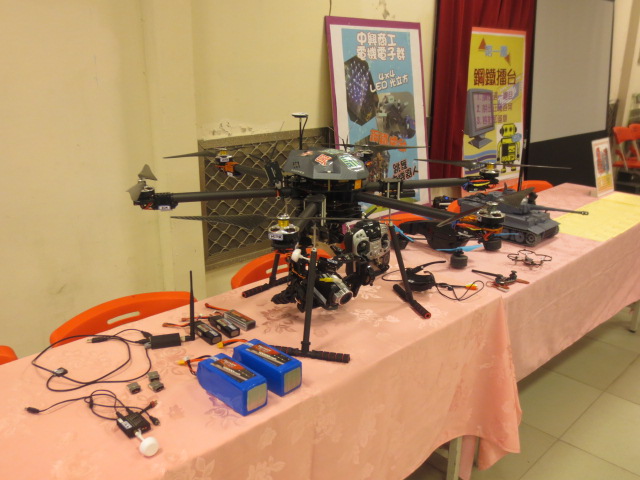 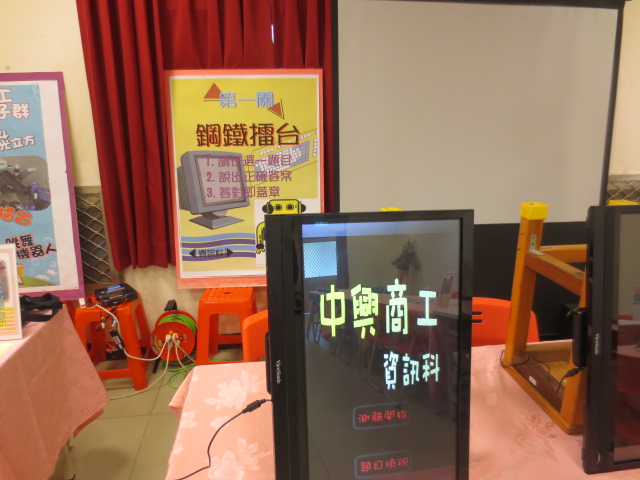 資訊科靜態展示資訊科靜態展示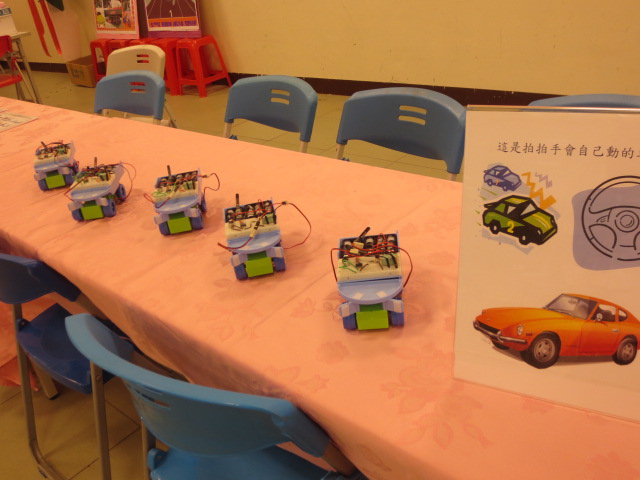 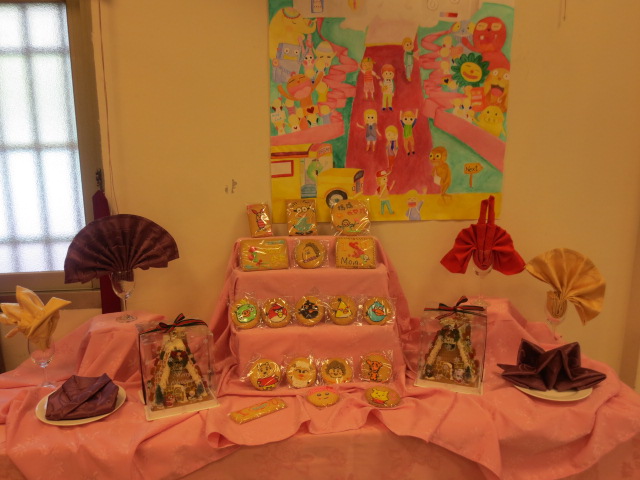 汽車科靜態展示餐飲科靜態展示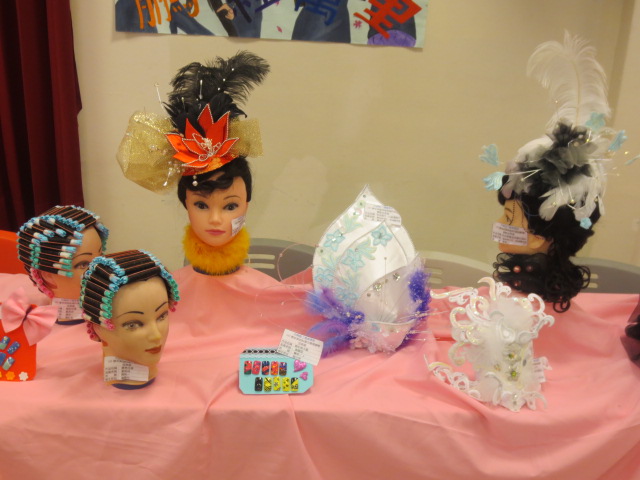 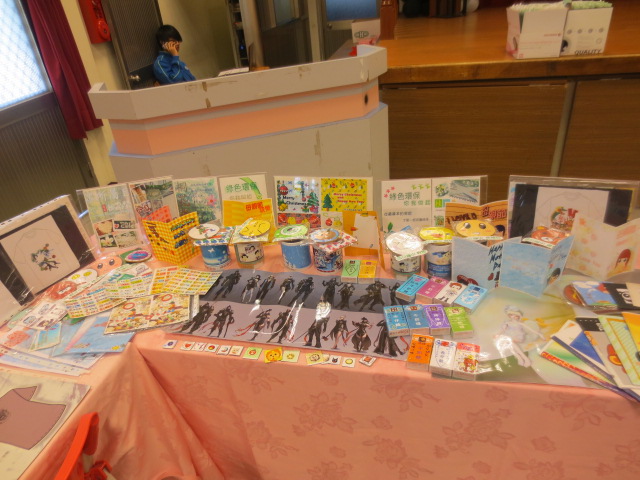 時尚科靜態展示流通科靜態展示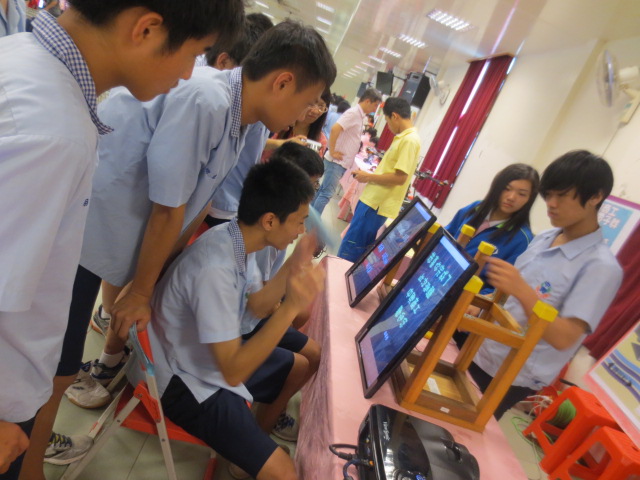 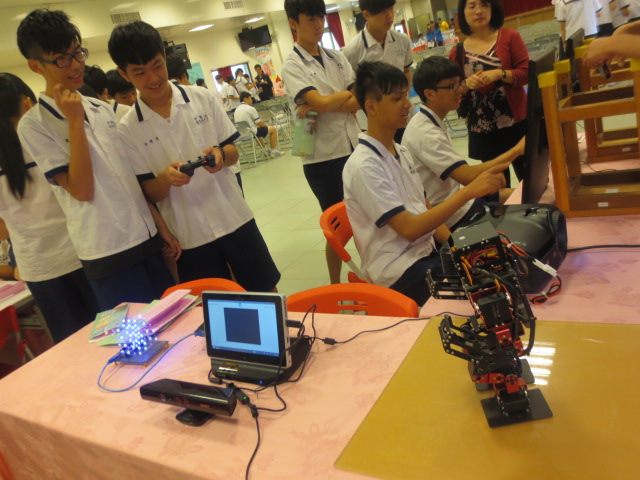 資訊科闖關體驗情形資訊科闖關體驗情形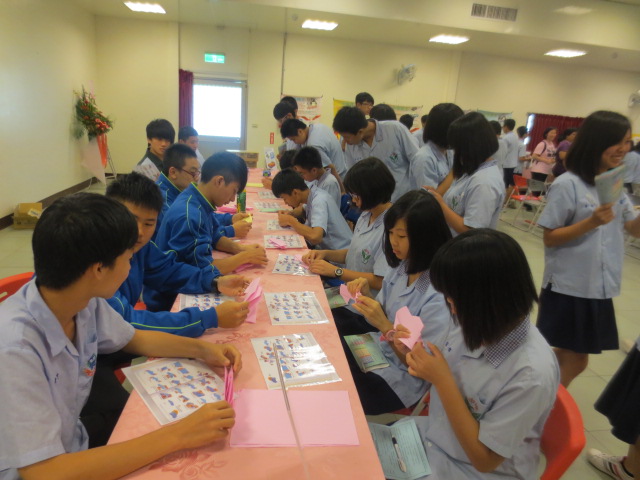 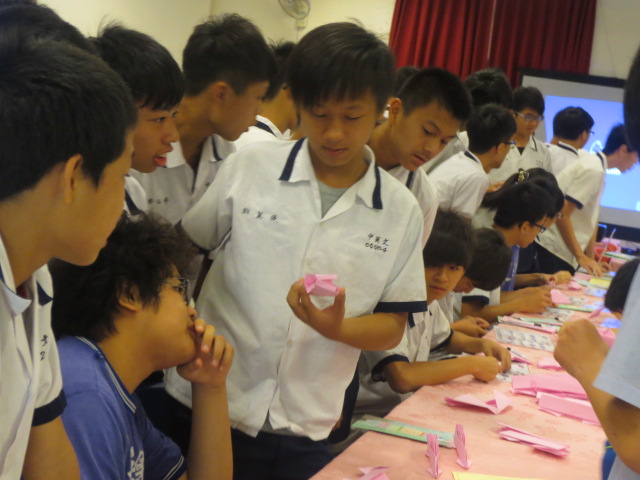 汽車科闖關體驗情形汽車科闖關體驗情形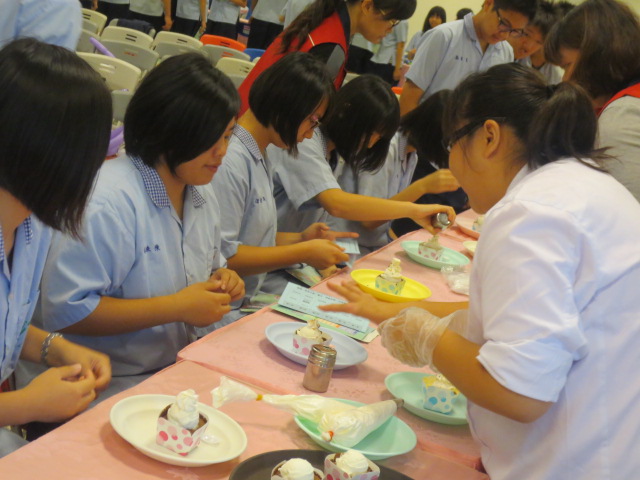 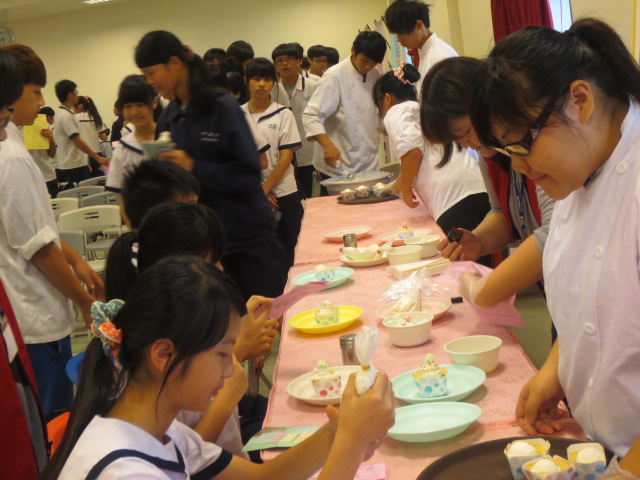 餐飲科闖關體驗情形餐飲科闖關體驗情形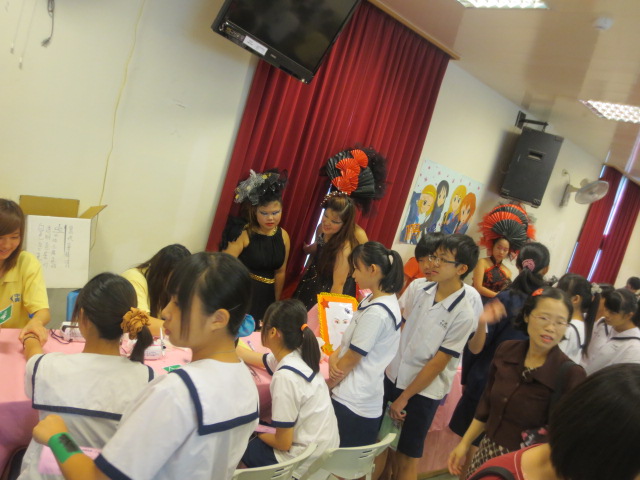 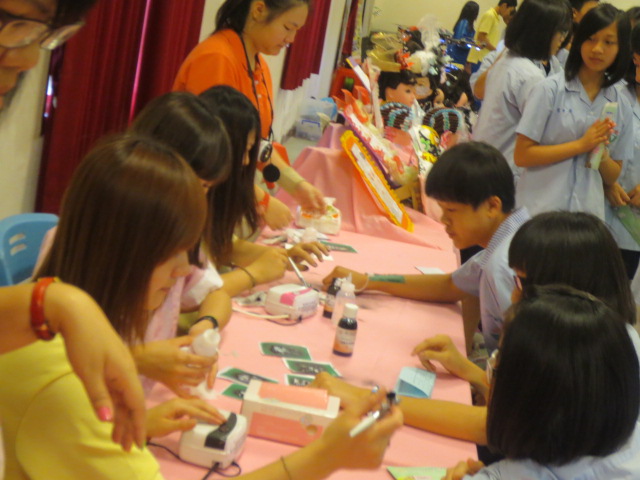 時尚科闖關體驗情形時尚科闖關體驗情形(國中老師也來體驗)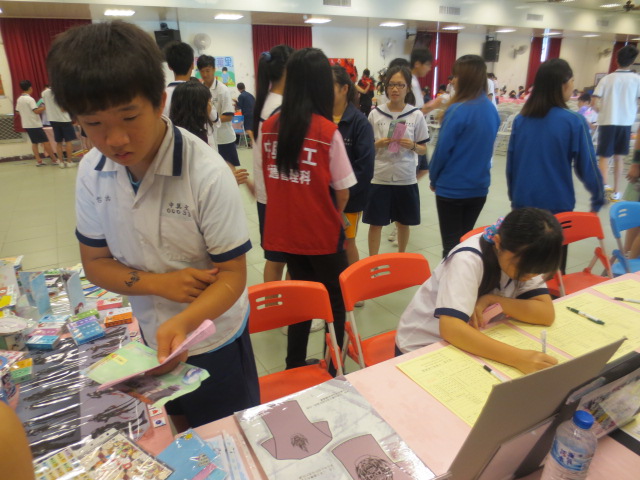 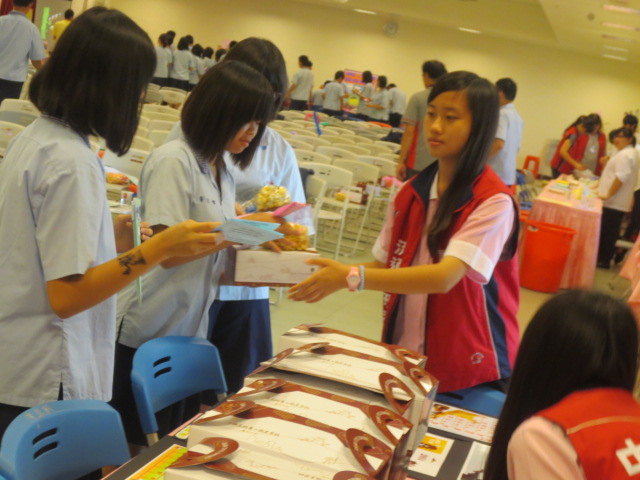 流通科闖關體驗情形(有學生填報名表喔)流通科闖關體驗情形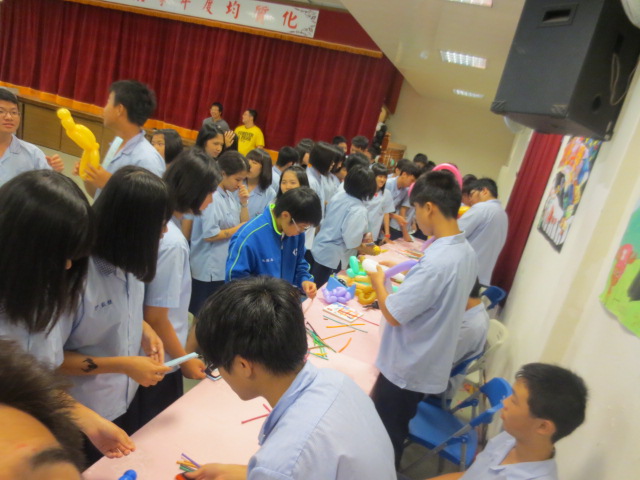 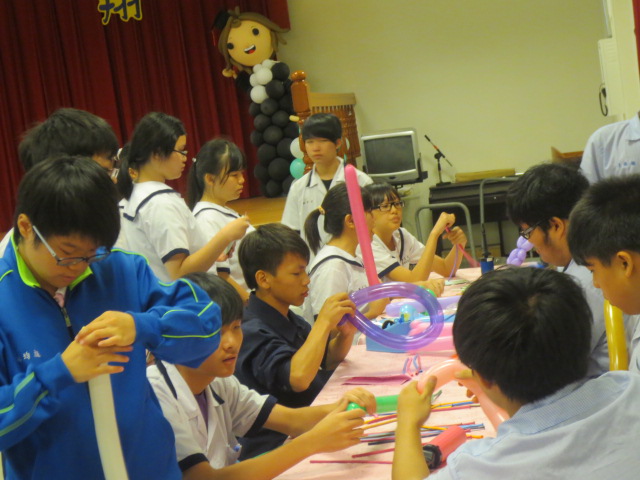 氣球社闖關體驗情形氣球社闖關體驗情形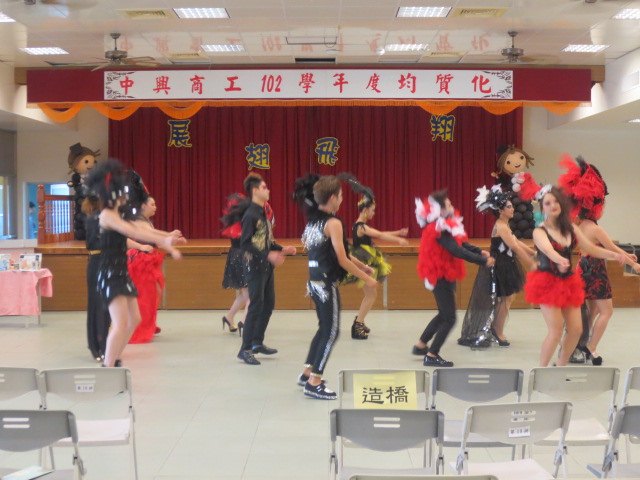 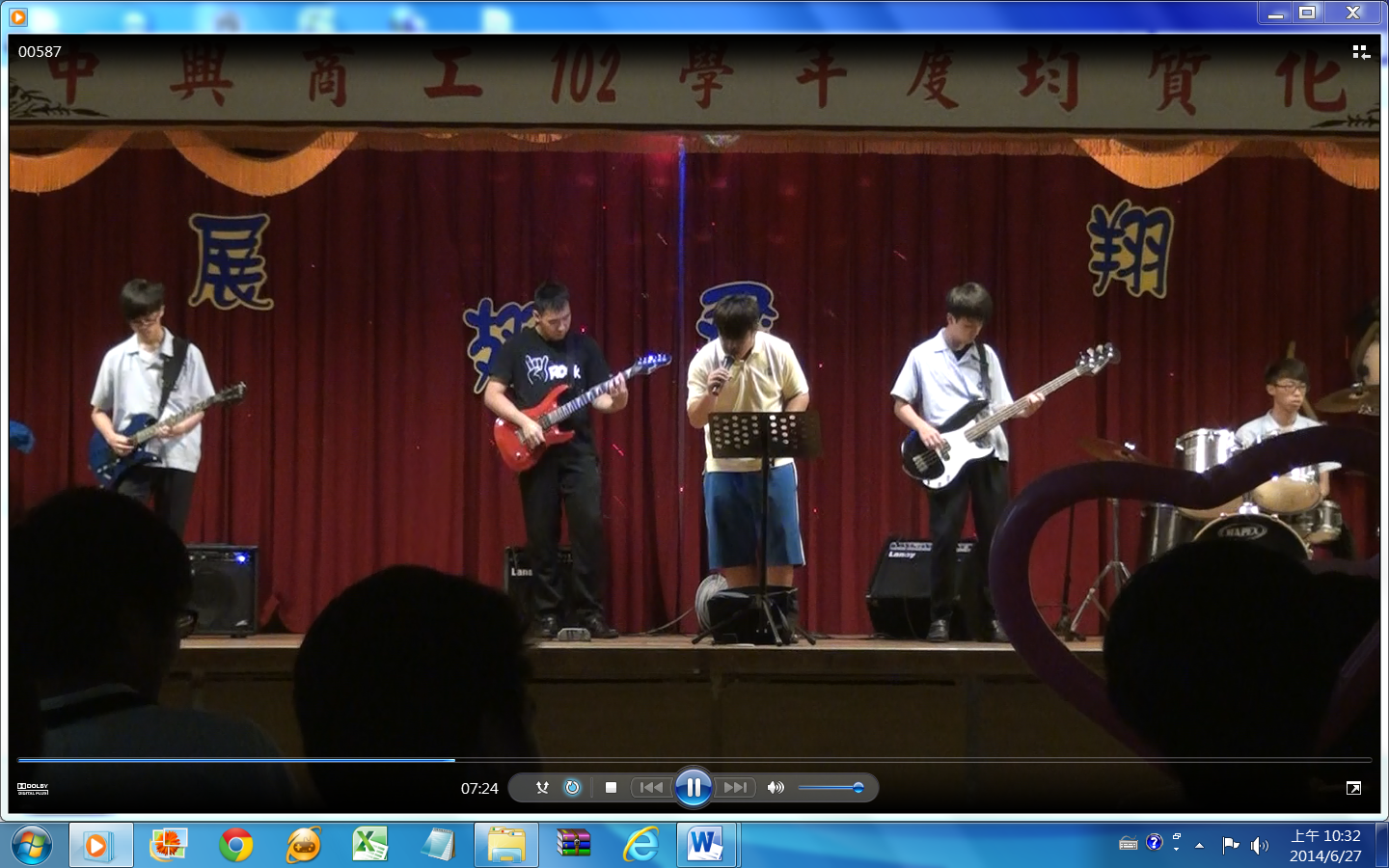 學生闖關體驗同時，時尚科提供走秀表演中興商工熱音社表演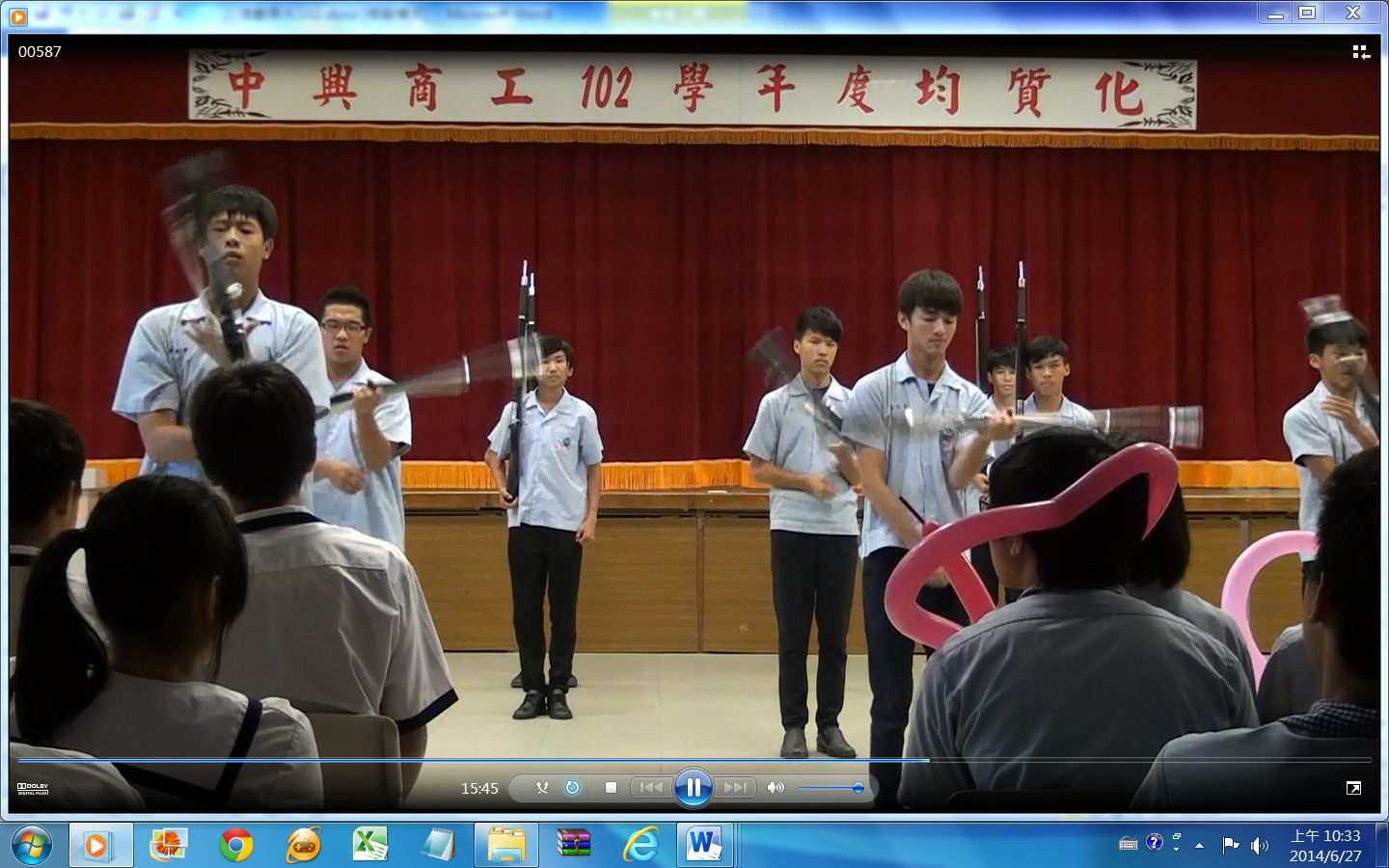 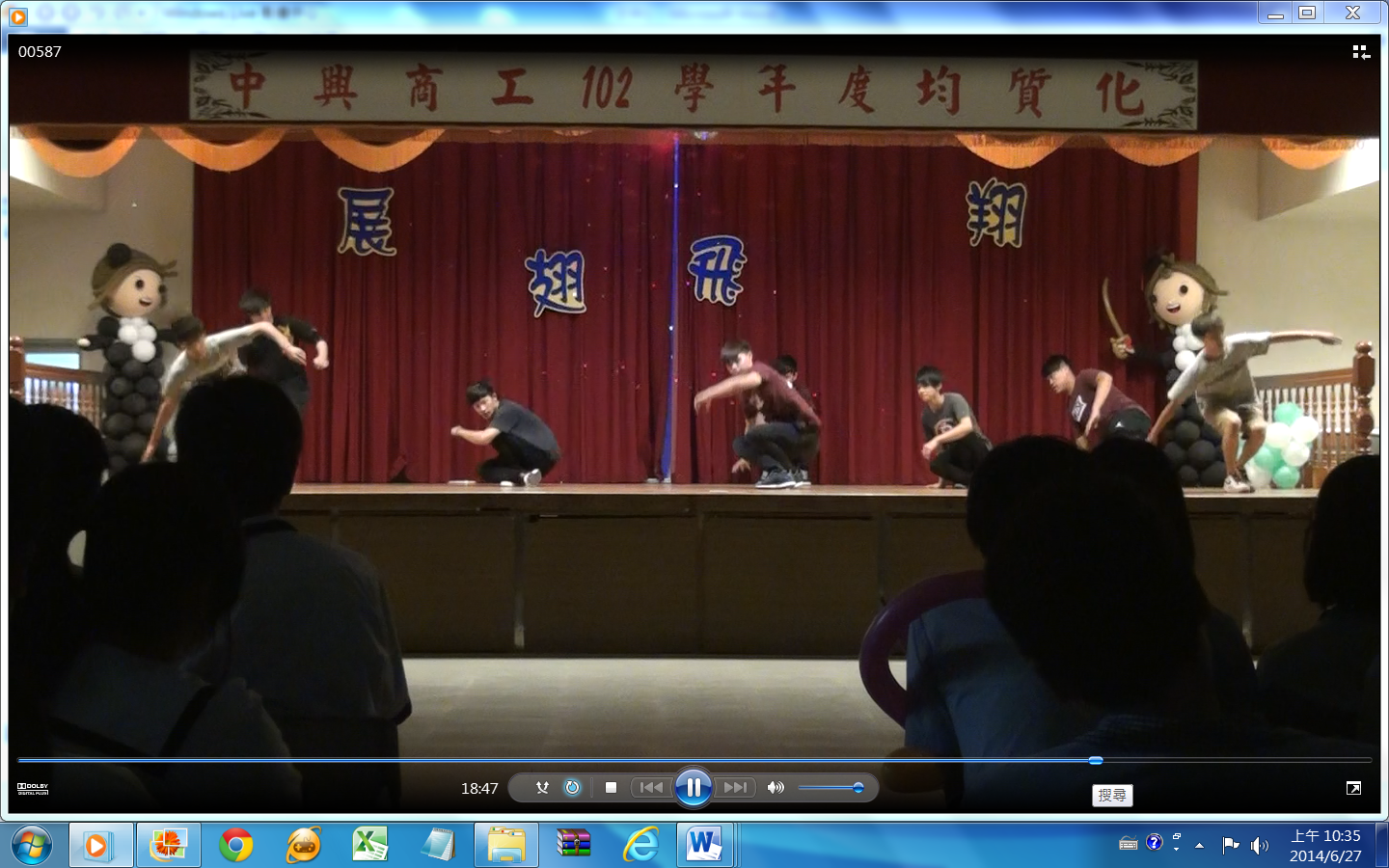 中興商工儀隊社表演中興商工街舞社表演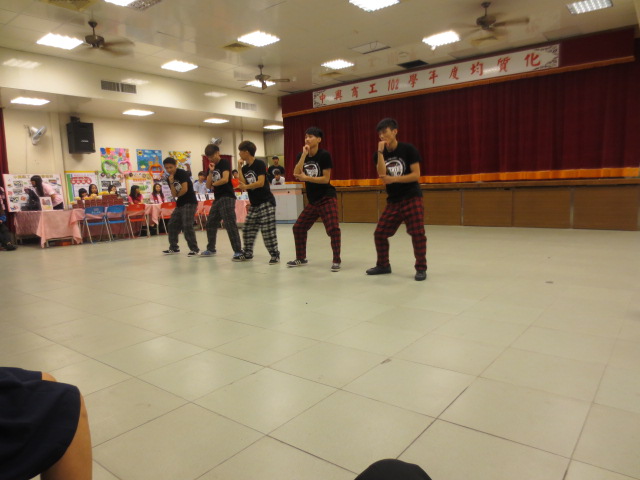 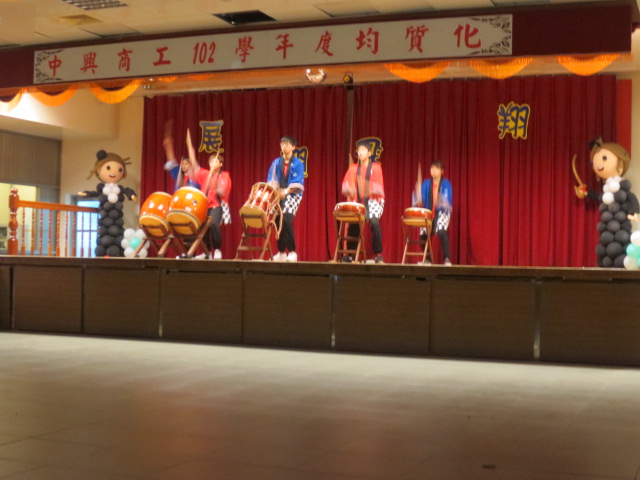 機器人舞表演(育達科大)太鼓社表演(育達科大)